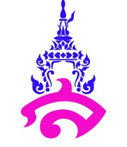 					    แผนการจัดการเรียนรู้ที่ ๒
หน่วยการเรียนรู้ที่ ๗						เรื่อง การเขียนสื่อสารเชิงกิจธุระ
แผนการจัดการเรียนรู้ เรื่อง การเขียนประกาศอย่างเป็นทางการ
ผู้สอน อาจารย์จารุวัลย์  พิมผนวช						จำนวน  ๒  คาบ  มาตรฐานการเรียนรู้/ตัวชี้วัด
 	มาตรฐาน  
 		มาตรฐาน ท ๒.๑  	ใช้กระบวนการเขียนเขียนสื่อสาร เขียนเรียงความ ย่อความ และเขียน					เรื่องราวในรูปแบบต่าง ๆ เขียนรายงานข้อมูลข่าวสารสนเทศและรายงาน				การศึกษาค้นคว้าอย่างมีประสิทธิภาพ
 	ตัวชี้วัด		ท ๒.๑ ม. ๔-๖/๑	เขียนสื่อสารในรูปแบบต่าง ๆ ได้ตรงตามวัตถุประสงค์ โดยใช้ภาษา				เรียบเรียงถูกต้อง มีข้อมูลและสาระสำคัญชัดเจน		ท ๒.๑ ม. ๔-๖/๘	มีมารยาทในการเขียนจุดประสงค์การเรียนรู้
 		๑. อธิบายความหมายของประกาศ         	๒. อธิบายประเภทของประกาศ  		๓. อธิบายลักษณะของประกาศอย่างเป็นทางการ  		๔. เขียนประกาศอย่างเป็นทางการ  		๕. ตระหนักถึงความสำคัญของประกาศอย่างเป็นทางการ  สาระสำคัญ		ประกาศอย่างเป็นทางการ มีการกำหนดรูปแบบไว้แน่นอน ใช้กับหน่วยงานของทางราชการและองค์กรต่าง ๆ มีข้อความที่แจ้งให้ทราบเพื่อปฏิบัติ ผู้รับแจ้งอาจเป็นบุคคลเฉพาะกลุ่ม ผุ้หนึ่งผู้ใดโดยเจาะจง หรือสาธารณชนทั่วไป และยังกำหนดให้ปฏิบัติตามด้วย มักกระทำเป็นเอกสารติดไว้ที่ป้ายประกาศสาธารณะ หรือลงในสื่อสาธารณะต่าง ๆ เช่น หนังสือพิมพ์ วิทยุ โทรทัศน์ หรืออินเทอร์เน็ตสาระการเรียนรู้		๑.	ความรู้			๑)  ความหมายของประกาศ  			๒) ประเภทของประกาศ  			๓) ลักษณะของประกาศอย่างเป็นทางการ  		๒. 	ทักษะ/กระบวนการ/กระบวนการคิด			การจำแนก การให้เหตุผล การสังเคราะห์ การจัดระบบความคิดเป็นแผนภาพ การปฏิบัติ/การสาธิต การประยุกต์/การปรับปรุง การประเมินค่า การสรุปความรู้		๓. 	คุณลักษณะอันพึงประสงค์			ซื่อสัตย์สุจริต มีวินัย ใฝ่เรียนรู้ มุ่งมั่นในการทำงาน		๔. สมรรถนะสำคัญของผู้เรียน  			ความสามารถในการสื่อสาร ความสามารถในการคิด ความสามารถในการใช้ทักษะชีวิต ความสามารถในการใช้เทคโนโลยีหลักฐานการเรียนรู้		ประกาศอย่างเป็นทางการการวัดและการประเมินผลการเรียนรู้ 		๑.  วิธีการวัดและประเมินผล                    	๑)  สังเกตพฤติกรรมของนักเรียนในการเข้าร่วมกิจกรรม                   	๒)  สังเกตพฤติกรรมของนักเรียนในการเข้าร่วมกิจกรรมกลุ่ม                   	๓)   ตรวจผลงานของนักเรียน		๒. เครื่องมือ                   	๑)   แบบสังเกตพฤติกรรมการเข้าร่วมกิจกรรม                  	๒)   แบบสังเกตพฤติกรรมการเข้าร่วมกิจกรรมกลุ่ม       	๓. เกณฑ์การประเมิน                   	๑)   การประเมินพฤติกรรมการเข้าร่วมกิจกรรม                          			ผ่านตั้งแต่  ๒  รายการ  ถือว่า  ผ่าน                          			ผ่าน	   ๑  รายการ  ถือว่า  ไม่ผ่าน                  	๒)    การประเมินพฤติกรรมการเข้าร่วมกิจกรรมกลุ่ม                          			คะแนน	๙-๑๐	ระดับ	ดีมาก                          			คะแนน	๗-๘	ระดับ	ดี                          			คะแนน	๕-๖	ระดับ	พอใช้                          			คะแนน	๐-๔	ระดับ	ควรปรับปรุง การจัดกิจกรรมการเรียนรู้		กิจกรรมนำเข้าสู่บทเรียน		๑. 	ครูสนทนากับนักเรียนเรื่องประกาศจากสำนักพระราชวัง เรื่อง การเสด็จเยือนต่างประเทศของพระราชวงศ์ และประกาศรับสมัครช่างทำผมของร้านเสริมสวยในตลาด ว่าประกาศ ๒ เรื่องนี้มีส่วนใดที่เหมือนกัน และแตกต่างกัน (เป็นเรื่องที่แจ้งให้ทราบเช่นกัน แต่การให้รายละเอียดและกลุ่มบุคคลที่รับสารแตกต่างกันออกไป ประกาศของสำนักพระราชวังเป็นประกาศอย่างเป็นทางการ ส่วนประกาศรับช่างทำผมเป็นประกาศอย่างไม่เป็นทางการ		กิจกรรมพัฒนาผู้เรียน 	๒. ครูให้นักเรียนช่วยระดมความคิดเกี่ยวกับส่วนประกอบและรูปแบบที่ปรากฏในประกาศจากสำนักพระราชวัง (ชื่อหน่วยงาน เรื่องที่ประกาศ เหตุผล ความเป็นมา รายละเอียด เงื่อนไข ขั้นตอนในการปฏิบัติ วัน เดือน ปีที่ประกาศ และลงนามผู้ประกาศ) และเหตุใดจึงต้องมีประกาศจากสำนักพระราชวังออกมาด้วย (เพราะประเทศไทยมีระบอบการปกครองอันมีพระมหากษัตริย์ทรงเป็นประมุข จึงต้องเทิดทูนและแสดงความจงรักภักดีต่อสถาบันพระมหากษัตริย์และพระราชวงศ์ชั้นสูง)	๓. จากนั้นให้นักเรียนช่วยกันเขียนความคิดรวบยอดของประกาศว่าคือ ข้อความที่แจ้งให้ทราบเพื่อปฏิบัติ ผู้รับแจ้งอาจเป็นบุคคลเฉพาะกลุ่ม ผู้หนึ่งผู้ใดโดยเจาะจง หรือสาธารณะชนทั่วไปและยังกำหนดให้ปฏิบัติตามด้วย มักกระทำเป็นเอกสารติดไว้ที่ป้ายประกาศสาธารณะ หรือลงในสื่อสาธารณะต่าง ๆ เช่น หนังสือพิมพ์ วิทยุ โทรทัศน์ หรืออินเตอร์เน็ต ประกาศแบ่งเป็น ๒ ประเภท คือ ประกาศอย่างเป็นทางการ และประกาศอย่างไม่เป็นทางการ	๔. ให้นักเรียนศึกษาเรื่อง การเขียนประกาศอย่างเป็นทางการ แล้วช่วยกันเขียนแผนภาพความคิด	๕. ให้นักเรียนแบ่งกลุ่มกันเขียนประกาศอย่างเป็นทางการกลุ่มละ ๑ เรื่อง แล้วนำมาอภิปรายร่วมกันว่าของใครมีคุณสมบัติครบถ้วน หรือขาดส่วนประกอบใดของประกาศบ้าง เป็นการแลกเปลี่ยนเรียนรู้ซึ่งกัน	ขั้นสรุปกิจกรรมการเรียนรู้	
	๖. ให้นักเรียนร่วมกันสรุปความรู้ ดังนี้  		ประกาศอย่างเป็นทางการ มีการกำหนดรูปแบบไว้แน่นอน ใช้กับหน่วยงานของทางราชการและองค์กรต่าง ๆ มีข้อความที่แจ้งให้ทราบเพื่อ ปฏิบัติ ผู้รับอาจเป็นบุคคลเฉพาะกลุ่ม ผู้หนึ่งผู้ใดโดยเจาะจง หรือสาธารณชนทั่วไป และยังกำหนดให้ปฏิบัติตามด้วย มักกระทำเป็นเอกสารติดไว้ที่ป้ายประกาศสาธารณะ หรือลงในสื่อสาธารณะต่าง ๆ เช่น หนังสือพิมพ์ วิทยุ โทรทัศน์ หรืออินเทอร์เน็ตให้นักเรียนร่วมกันแสดงความคิดเห็น โดยครูใช้คำถามท้าทาย ดังนี้  	๗. ถ้าหากนักเรียนอ่านประกาศที่ทางโรงเรียนนำมาติดประกาศเรื่อง การรับสมัครสอบ GAT และ PAT ของ สทศ. แล้วนำเรื่องไปบอก นักเรียนควรจดรายละเอียดส่วนใดไปบ้าง	๘. ครูมอบหมายให้นักเรียนอ่านประกาศรับสมัครงาน  การเปิดติวสอบเข้ามหาวิทยาลัยอย่างไม่เป็นทางการ มาคนละ ๓ เรื่อง แล้วนำมาอภิปรายร่วมกันชั่วโมงหน้า พร้อมทั้งเตรียมสีไม้ด้วยสื่อการเรียนรู้	
	๑. ใบงาน 	๒. ประกาศ	
การประเมินผลตามสภาพจริง (Rubrics)	การประเมินผลงานนี้ให้ผู้สอนพิจารณาจากเกณฑ์การประเมินผลตามสภาพจริง (Rubrics) เรื่อง การเขียนประกาศอย่างเป็นทางการข้อเสนอแนะของผู้บริหารสถานศึกษา....................................................................................................................................................................................................................................................................................................................................................................................................................................................................................................................................................................................................................................................................................................................................................................................................................................................................................................................................................................................................................................................................................................................................................................................................................................................................................................................................................................................................................................................................................................................................................................................................................................................................................................................................................................................................................................................................................................................................................................................................................................................................................................................................................................................................................................................................................................................................................................................................................................................................................................................................................................................................................................................................................................................................................................................................................................................................................................................................................................................................................................................................................................................................................................................................................................................................................................................................................................................................................................................................................................................................................................................................................................................................................................................................................................................................................................................................................................................................................................................ลงชื่อ..........................................................................ผู้บริหารสถานศึกษา 		     (.........................................................................)บันทึกผลการจัดกิจกรรมการเรียนรู้ 	๑. ผลการสอน	
....................................................................................................................................................................................................................................................................................................................................................................................................................................................................................................................................................................................................................................................................................................................................................................................................................................................................................................................................................................................................................................................................................         ๒. ปัญหา/อุปสรรค	
....................................................................................................................................................................................................................................................................................................................................................................................................................................................................................................................................................................................................................................................................................................................................................................................................................................................................................................................................................................................................................................................................................         ๓. ข้อเสนอแนะ/แนวทางแก้ไข	  
........................................................................................................................................................................................................................................................................................................................................................................................................................................................................................................................................................................................................................................................................................................................
............................................................................................................................................................................................................................................................................................................................................................ลงชื่อ.....................................................ครูผู้สอน  						 		(นางสาวจารุวัลย์  พิมผนวช)        ระดับคะแนน๔(๑๐ คะแนน)๓(๙ คะแนน)๒(๗-๘ คะแนน)๑(๕-๖ คะแนน)การเขียนประกาศอย่างเป็นทางการเขียนประกาศโดยใช้รูปแบบถูกต้อง สะอาด เรียบร้อย ใช้ภาษาถูกต้องเหมาะสมทุกแห่ง แบ่งย่อหน้าย่อเหมาะสม เนื้อความของประกาศระบุรายละเอียดชัดเจนเขียนประกาศโดยใช้รูปแบบถูกต้อง สะอาด เรียบร้อย ใช้ภาษาถูกต้องเหมาะสมทุกแห่ง แบ่งย่อหน้าอย่างเหมาะสม เนื้อความของประกาศยังระบุรายละเอียดบางส่วนเขียนประกาศโดยใช้รูปแบบถูกต้อง สะอาด เรียบร้อย มีข้อบกพร่อง เรื่องภาษา และการบ่อย่อหน้าเล็กน้อยและเนื้อความของประกาศไม่มีรายละเอียดมากนักเขียนประกาศโดยใช้รูปแบบถูกต้อง สะอาด เรียบร้อย ต้องปรับปรุงเรื่องการใช้ภาษาและการเรียบเรียงข้อความส่วนเนื้อความของประกาศสั้นมากไม่มีรายละเอียด